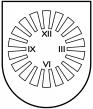 LATVIJAS  REPUBLIKA PRIEKUĻU NOVADA PAŠVALDĪBAReģistrācijas Nr. 90000057511, Cēsu prospekts 5, Priekuļi, Priekuļu pagasts, Priekuļu novads, LV-4126 www.priekuli.lv, tālr. 64107871, e-pasts: dome@priekulunovads.lvLēmumsPriekuļu novada Priekuļu pagastā2020. gada 27.augustā							Nr. 375                                                                                                  	(protokols Nr. 14, 28.p)Par dzīvojamās platības piešķiršanu              Lēmuma teksts nav publiski pieejams, jo satur ierobežotas pieejamības informāciju par fizisko personu, kas aizsargāta saskaņā ar Eiropas Parlamenta un Padomes regulas Nr.2016/679 par fizisku personu aizsardzību attiecībā uz personas datu apstrādi un šādu brīvu apriti un ar ko atceļ Direktīvu 65/46/EK (Vispārīgā datu aizsardzības regula).Domes priekšsēdētāja		(paraksts)					Elīna Stapulone